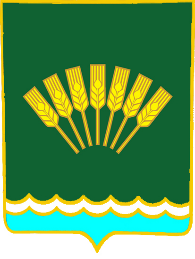 БОЙОРОҠ                      	                                                                                 РАСПОРЯЖЕНИЕ11 декабрь 2019г.				№ 90                           11 декабря 2019 г. О назначении лиц, ответственных за осуществление электронного документооборота при работе с компонентами государственной интегрированной информационной системы управления общественными финансами «Электронный бюджет»            В целях организации работ по предоставлению доступа к компонентам государственной интегрированной информационной системы управления общественными финансами «Электронный бюджет» (далее – система «Электронный бюджет») сотрудникам Администрации сельского поселения Октябрьский сельсовет муниципального района Стерлитамакский район Республики Башкортостан:1. Утвердить прилагаемый перечень уполномоченных лиц, наделенных правом подписи с использованием усиленной квалифицированной электронной подписи на едином портале бюджетной системы Российской Федерации, ответственных за выполнение мероприятий по размещению информации на едином портале.2. Возложить на лиц, указанных в пункте 1 настоящего распоряжения, персональную ответственность за:безопасность ключевой информации, ее сохранность, неразглашение
и нераспространение;соблюдение требований безопасности к автоматизированному рабочему месту, с которого осуществляется доступ к подсистемам и компонентам системы «Электронный бюджет».3. Контроль за исполнением настоящего приказа оставляю за собой.Глава сельского поселенияОктябрьский сельсоветмуниципального районаСтерлитамакский районРеспублики Башкортостан                                                                А.А. НестеренкоУтвержден распоряжение Администрации сельского поселения Октябрьский сельсовет 							муниципального района 							Стерлитамакский район							Республики Башкортостан							от 11 декабря 2019 года № 90ПЕРЕЧЕНЬуполномоченных лиц Администрации сельского поселенияОктябрьский сельсоветмуниципального района Стерлитамакский район Республики Башкортостан, наделенных правом подписи с использованием усиленной квалифицированной электронной подписи на едином портале бюджетной системы Российской Федерации, ответственных за выполнение мероприятий по размещению информации на едином портале1Нестеренко А.А.Глава сельского поселенияформирование и представление информации для обработки и публикации на едином портале в структурированном виде с использованием системы "Электронный бюджет": ввод данных, согласование, утверждение, просмотр.формирование и представление информации для обработки и публикации с использованием единого портала: ввод данных, согласование, утверждение, просмотр;формирование запроса на снятие с публикации опубликованной информации и перемещение в архив неактуальной информации: ввод данных, согласование, утверждение, просмотр.2Нестеренко А.А.Глава сельского поселенияформирование и представление информации для обработки и публикации на едином портале в структурированном виде с использованием системы «Электронный бюджет»: ввод данных, согласование, утверждение, просмотр.Формирование и представление информации для обработки и публикации с использованием единого портала: ввод данных, согласование, утверждение, просмотр.Формирование запроса на снятие с публикации опубликованной информации и перемещение в архив неактуальной информации: ввод данных, согласование, утверждение, просмотр.3Нестеренко А.А.Глава сельского поселенияформирование и представление информации для обработки и публикации на едином портале в структурированном виде с использованием системы "Электронный бюджет": ввод данных, согласование, утверждение, просмотр;формирование и представление информации для обработки и публикации с использованием единого портала: ввод данных, согласование, утверждение, просмотр;формирование запроса на снятие с публикации опубликованной информации и перемещение в архив неактуальной информации: ввод данных, согласование, утверждение, просмотр.4Нестеренко А.А.Глава сельского поселенияформирование и представление информации для обработки и публикации на едином портале в структурированном виде с использованием системы "Электронный бюджет": ввод данных, согласование, утверждение, просмотр;формирование и представление информации для обработки и публикации с использованием единого портала: ввод данных, согласование, утверждение, просмотр;формирование запроса на снятие с публикации опубликованной информации и перемещение в архив неактуальной информации: ввод данных, согласование, утверждение, просмотр.5Нестеренко А.А.Глава сельского поселенияформирование и представление информации для обработки и публикации на едином портале в структурированном виде с использованием системы "Электронный бюджет": ввод данных, согласование, утверждение, просмотр;формирование и представление информации для обработки и публикации с использованием единого портала: ввод данных, согласование, утверждение, просмотр;формирование запроса на снятие с публикации опубликованной информации и перемещение в архив неактуальной информации: ввод данных, согласование, утверждение, просмотр.